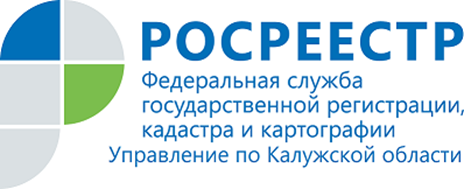 АНОНС11.11.202017 ноября «горячая линия» Калужского Росреестра:Как исправить ошибку в ЕГРН?17.11.2020 с 10.00 до 12.00 часов Управление Росреестра 
по Калужской области проведет телефонную консультацию в режиме «горячая линия» на тему «Как исправить ошибку в ЕГРН?»При осуществлении государственного кадастрового учета и государственной регистрации прав на недвижимость можно столкнуться с ошибками, содержащимися в Едином государственном реестре недвижимостиЧто делать, если объект недвижимости зарегистрирован с ошибкой?Что делать собственнику, обнаружившему неточности в выписке из ЕГРН?Какими бывают ошибки в ЕГРН?Как происходит исправление ошибки в ЕГРН?Куда обращаться при обнаружении ошибки?Сколько исправляют ошибки ЕГРН?На все эти и другие вопросы калужан, касающиеся порядка исправления ошибок, содержащихся в ЕГРН, ответит главный специалист-эксперт отдела организации, мониторинга и контроля Управления Росреестра по Калужской области Сергей Николаевич АлексеевТелефон «горячей линии»: 8(4842) 56-47-83Об Управлении Росреестра по Калужской областиУправление Федеральной службы государственной регистрации, кадастра и картографии (Росреестр) 
по Калужской области является территориальным органом федерального органа исполнительной власти, осуществляющим функции по государственной регистрации прав на недвижимое имущество и сделок с ним, государственному кадастровому учету недвижимого имущества, землеустройства, государственного мониторинга земель, а также функции по федеральному государственному надзору в области геодезии и картографии, государственному земельному надзору, надзору за деятельностью саморегулируемых организаций, организации работы Комиссии по оспариванию кадастровой стоимости объектов недвижимости. Осуществляет контроль за деятельностью подведомственного учреждения Росреестра - филиала ФГБУ «ФКП Росреестра» по Калужской области по предоставлению государственных услуг Росреестра. Исполняющая обязанности руководителя Управления Росреестра по Калужской области – Людмила Владимировна Димошенкова.http://rosreestr.ru/ Контакты для СМИ: 40_upr@rosreestr.ru Melnikova@r40.rosreestr.ru248000, г. Калуга, ул. Вилонова, д. 5+7(4842) 56-47-85 (вн.123), 56-47-83Мы в ВКонтакте https://vk.com/id547506207           Instagram https://www.instagram.com/rosreestr40/           Facebook https://www.facebook.com/profile.php?id=100037662336373           Одноклассники https://ok.ru/profile/590106955071